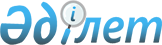 Глубокое ауданының Глубокое, Белоусовка кенттерінің аумағында жолаушылар мен багажды кенттік қатынаста автомобильмен тұрақты тасымалдауға тарифтер белгілеу туралыШығыс Қазақстан облысы Глубокое аудандық әкімдігінің 2017 жылғы 27 наурыздағы № 134 қаулысы. Шығыс Қазақстан облысының Әділет департаментінде 2017 жылғы 2 мамырда № 4998 болып тіркелді      РҚАО-ның ескертпесі.

      Құжаттың мәтінінде түпнұсқаның пунктуациясы мен орфографиясы сақталған.

      "Автомобиль көлiгi туралы" Қазақстан Республикасының 2003 жылғы 4 шілдедегі Заңының 19-бабына сәйкес, Глубокое ауданының әкімдігі ҚАУЛЫ ЕТЕДІ:

      1. Глубокое ауданының Глубокое, Белоусовка кенттерінің аумағында жолаушылар мен багажды кенттік қатынаста автомобильмен тұрақты тасымалдауға барлық маршруттар үшін жолаушының бір сапарына бірыңғай тариф 70 (жетпіс) теңге мөлшерінде белгіленсін. 

      2. Осы қаулы алғашқы ресми жарияланған күнінен кейін күнтізбелік он күн өткен соң қолданысқа енгізіледі.



      мәслихатының хатшысы                                     "29" _03_ 2017 года


					© 2012. Қазақстан Республикасы Әділет министрлігінің «Қазақстан Республикасының Заңнама және құқықтық ақпарат институты» ШЖҚ РМК
				
      Глубокое ауданы әкімінің 

      міндетін атқарушы

А. Брагинец

      Глубокое аудандық

А. Баймульдинов
